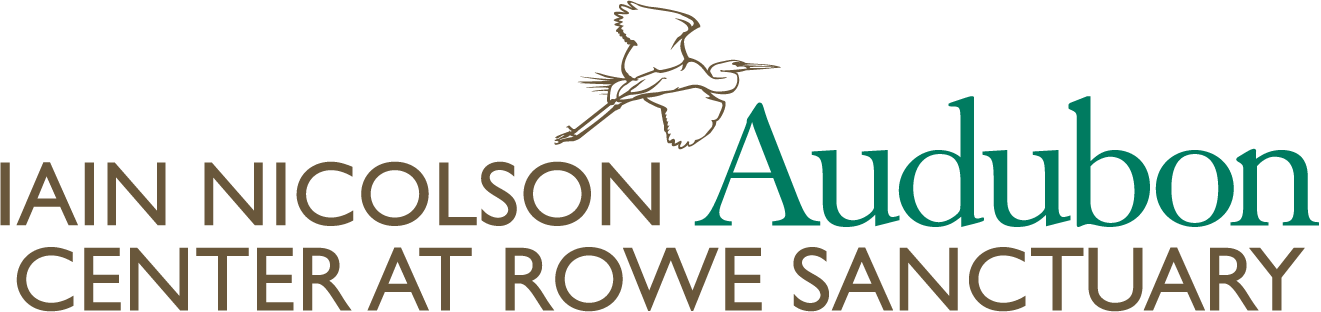 Adult Volunteer ApplicationDate: Contact Information Name __   E-mail       	Last			First Mobile Phone  Home Phone Street Address City    State    Zip Most Preferred method of contact:  Email    Phone   Place of Employment Position May we call you at work? Yes    No   Work phone In case of emergency, please contact:  Name        Phone 						RelationshipWhat times are you available for volunteering? I’m flexible 	Weekdays 		Weekends 	Only during Crane Season        Morning 		Afternoon 		Evening 	How did you hear about us?Crane season activities 		Current Volunteer or Staff 		OtherEducation Programs 		Website Please check the areas that you would like to help as a volunteer at Iain Nicholson center at Rowe SanctuarySpecial skills you are able to share: Blogging/Social Media Citizen Science Projects Clerical Duties                	Database entry  Filing Education Programs 	Summer Camps  Afterschool programs  Gardening (rain gardens, prairie garden) General Labor 	Building Maintenance  Carpentry   Trail Maintenance  Mechanical Gift Shop Habitat Invasive plant control  Seed collection  Prescribed Burning Special Events Center Staffing Phone ReceptionistConstruction skills Farming Artist Photography GIS Social Media/Blogging Other: DescribePersonal ReferencesName Relationship Phone number Name Relationship Phone Number 44450 Elm Island Road Gibbon, NE 68840 Phone: (308)468-5282 Fax (308)468-5627Attn: Anne Winkel or awinkel@audubon.org